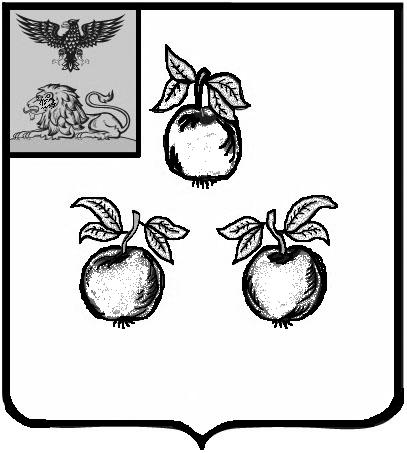 БЕЛГОРОДСКАЯ ОБЛАСТЬАДМИНИСТРАЦИЯ МУНИЦИПАЛЬНОГО РАЙОНА«КОРОЧАНСКИЙ РАЙОН» РАСПОРЯЖЕНИЕКороча16 сентября 2022 г.                                                                                                            № 433-рВ соответствии со статьями 9, 24, 25 Градостроительного кодекса Российской Федерации, Федеральным законом от 06.10.2003 года                               № 131-ФЗ «Об общих принципах организации местного самоуправления в Российской Федерации», приказом Министерства экономического развития Российской Федерации от 09.01.2018 года № 10 «Об утверждении требований к описанию и отображению в документах территориального планирования объектов федерального значения, объектов регионального значения, объектов местного значения и о признании утратившим силу приказа Минэкономразвития России от 07.12.2016 № 793», законом Белгородской области от 21.12.2017 года № 223 «О перераспределении отдельных полномочий в сфере между органами местного самоуправления и органами государственной власти Белгородской области», Уставом муниципального района «Корочанский район» Белгородской области:Отделу архитектуры администрации Корочанского района                 (Шайдаров В.С.): организовать работу по внесению изменений в генеральный план Шляховского сельского поселения муниципального района «Корочанский район» Белгородской области, утвержденный распоряжением департамента строительства и транспорта Белгородской области от 1 марта 2018 года № 140 (далее - Проект);Обеспечить согласование Проекта, указанного в пункте 1.1 настоящего распоряжения, в соответствии с требованиями статьи 25 Градостроительного кодекса Российской Федерации;Направить Проект главе администрации Шляховского сельского поселения муниципального района «Корочанский район» Белгородской области.Директору МКУ «Административно-хозяйственный центр обеспечения деятельности органов местного самоуправления муниципального района «Корочанский район» Кладиенко Е.А.:направить настоящее распоряжение для официального опубликования в газете «Ясный ключ»;обеспечить размещение настоящего распоряжения на официальном сайте органов местного самоуправления муниципального района «Корочанский район» в информационно – коммуникационной сети общего пользования. 3. Контроль за исполнением настоящего распоряжения возложить на заместителя главы администрации района по строительству, транспорту, связи и ЖКХ Агаркову В.А.О подготовке проекта внесения изменений в генеральный план Шляховского сельского поселения муниципального района «Корочанский район» Белгородской областиГлава администрации Корочанского районаН.В. Нестеров